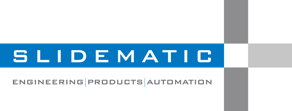 Slidematic Products Co.
4520 West Addison Street
Chicago, IL 60641
Website: www.slidematicproducts.comPhone: 773.545.4213
Fax: 773.545.0797
Email: inquiry@slidematicproducts.comPrecision Stamping ServicesFor over 65 years, we have been a foremost precision metal stamper, specializing in Multi-slide/Four-slide stampings and wire forms. Our production facility includes over 40 Multi-slide/Four-slide machines, which can service a wide range of strip and wire products. Our strip thickness capabilities range from .002" to .125", while widths range from .034" to 3.00". Wire diameter capabilities range from .004" to .187". Slidematic Products Company also operates a complete conventional punch press department consisting of 13 presses ranging from 30 to 125 tons. We design, build, and maintain all tooling in-house. All tooling is designed utilizing the latest in CAD software employing standardized components whenever possible. Design procedures are structured to make full utilization of our CNC Machining Center and Wire EDM equipment. These techniques assure initial quality and consistent quality replacement components, and/or duplicate tools, while serving to facilitate modifications when they are required due to part revision.Our commitment to quality starts in the quotation process and runs all the way through the actual running of production. During the quotation process, all part designs are reviewed for potential control problems. Every attempt is made to identify and inform our customers of potential production concerns, and alternative part designs may be suggested to improve product quality or help lower costs. To ensure total quality during the production process, we employ the latest inspection techniques and equipment. Being ISO certified, these processes are documented, controlled, and audited on a consistent basis.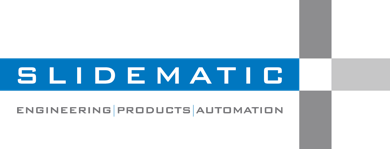 Precision Stamping Capabilities:Precision Stamping ServicesFor over 65 years, we have been a foremost precision metal stamper, specializing in Multi-slide/Four-slide stampings and wire forms. Our production facility includes over 40 Multi-slide/Four-slide machines, which can service a wide range of strip and wire products. Our strip thickness capabilities range from .002" to .125", while widths range from .034" to 3.00". Wire diameter capabilities range from .004" to .187". Slidematic Products Company also operates a complete conventional punch press department consisting of 13 presses ranging from 30 to 125 tons. We design, build, and maintain all tooling in-house. All tooling is designed utilizing the latest in CAD software employing standardized components whenever possible. Design procedures are structured to make full utilization of our CNC Machining Center and Wire EDM equipment. These techniques assure initial quality and consistent quality replacement components, and/or duplicate tools, while serving to facilitate modifications when they are required due to part revision.Our commitment to quality starts in the quotation process and runs all the way through the actual running of production. During the quotation process, all part designs are reviewed for potential control problems. Every attempt is made to identify and inform our customers of potential production concerns, and alternative part designs may be suggested to improve product quality or help lower costs. To ensure total quality during the production process, we employ the latest inspection techniques and equipment. Being ISO certified, these processes are documented, controlled, and audited on a consistent basis.Precision Stamping Capabilities:Precision Stamping ServicesFor over 65 years, we have been a foremost precision metal stamper, specializing in Multi-slide/Four-slide stampings and wire forms. Our production facility includes over 40 Multi-slide/Four-slide machines, which can service a wide range of strip and wire products. Our strip thickness capabilities range from .002" to .125", while widths range from .034" to 3.00". Wire diameter capabilities range from .004" to .187". Slidematic Products Company also operates a complete conventional punch press department consisting of 13 presses ranging from 30 to 125 tons. We design, build, and maintain all tooling in-house. All tooling is designed utilizing the latest in CAD software employing standardized components whenever possible. Design procedures are structured to make full utilization of our CNC Machining Center and Wire EDM equipment. These techniques assure initial quality and consistent quality replacement components, and/or duplicate tools, while serving to facilitate modifications when they are required due to part revision.Our commitment to quality starts in the quotation process and runs all the way through the actual running of production. During the quotation process, all part designs are reviewed for potential control problems. Every attempt is made to identify and inform our customers of potential production concerns, and alternative part designs may be suggested to improve product quality or help lower costs. To ensure total quality during the production process, we employ the latest inspection techniques and equipment. Being ISO certified, these processes are documented, controlled, and audited on a consistent basis.Precision Stamping Capabilities: